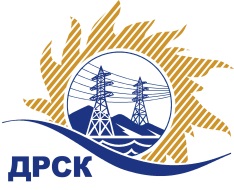 Акционерное общество«Дальневосточная распределительная сетевая  компания»ПРОТОКОЛпроцедуры вскрытия конвертов с заявками участников СПОСОБ И ПРЕДМЕТ ЗАКУПКИ: открытый электронный запрос предложений № 789119 на право заключения Договора на выполнение работ «Ремонт ВЛ-0.4 кВ с.Н-Воскресеновка» для нужд филиала АО «ДРСК» «Амурские электрические сети» (закупка 1003 раздела 1.1. ГКПЗ 2017 г.).Плановая стоимость: 2 975 000,00 руб., без учета НДС;    3 510 500,00 руб., с учетом НДС.ПРИСУТСТВОВАЛИ: постоянно действующая Закупочная комиссия 2-го уровня ВОПРОСЫ ЗАСЕДАНИЯ КОНКУРСНОЙ КОМИССИИ:В ходе проведения запроса предложений было получено 5 заявок, конверты с которыми были размещены в электронном виде на Торговой площадке Системы www.b2b-energo.ru.Вскрытие конвертов было осуществлено в электронном сейфе организатора запроса предложений на Торговой площадке Системы www.b2b-energo.ru автоматически.Дата и время начала процедуры вскрытия конвертов с заявками участников: 08:32 московского времени 15.03.2017Место проведения процедуры вскрытия конвертов с заявками участников: Торговая площадка Системы www.b2b-energo.ru всего сделано 9 ценовых ставок на ЭТП.В конвертах обнаружены заявки следующих участников запроса предложений:Ответственный секретарь Закупочной комиссии 2 уровня                                  М.Г.ЕлисееваЧувашова О.В.(416-2) 397-242№ 349/УР-Вг. Благовещенск15 марта 2017 г.№Наименование участника и его адресПредмет заявки на участие в запросе предложений1ООО "ДЭМ" (676450, Россия, Амурская область, г.Свободный, ул. Шатковская, 126)Заявка: подана 14.03.2017 в 08:02
Цена: 3 469 200,00 руб. (цена без НДС: 2 940 000,00 руб.)2ООО "ЭНЕРГОСИСТЕМА АМУР" (675000, Россия, Амурская область, г. Благовещенск, ул. Красноармейская, д. 102, литер А)Заявка, подана 14.03.2017 в 07:59
Цена: 3 475 100,00 руб. (цена без НДС: 2 945 000,00 руб.)3ООО "СвязьСтройКомплекс" (658823, Алтайский край, г. Славгород, ул. Ленина, д. 109)Заявка, подана 14.03.2017 в 07:07
Цена: 3 506 932,86 руб. (цена без НДС: 2 971 977,00 руб.)4ООО "АСЭСС" ((Амурская область, г. Благовещенск) ул. 50 лет Октября 228)Заявка: подана 13.03.2017 в 10:19
Цена: 3 508 140,00 руб. (цена без НДС: 2 973 000,00 руб.)5ООО "ПОДРЯДЧИК ДВ" (675018, Россия, Амурская обл., п. Моховая падь, лит. 1, кв. 53)Заявка: подана 13.03.2017 в 14:56
Цена: 2 975 001,00 руб. (НДС не облагается)